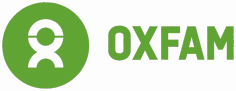 Terms of ReferenceAnimated Movies on Impact of Covid on Young Girls (Especially from the lens of child marriage and girls Education)BackgroundOxfam is an international confederation of 19 organizations working together with partners and local communities in more than 90 countries. Oxfam works to find practical, innovative ways for people to lift themselves out of poverty and thrive. We save lives and help rebuild livelihoods when crisis strikes. And we campaign so that the voices of the poor influence the local and global decisions that affect them.Oxfam in Pakistan is working since 1973 to ensure that all its people, especially women and girls, are able to exercise their rights and have access to basic services and economic resources. We work with local groups, media, academia, private sector, think tanks and the government, to improve livelihoods, provide humanitarian aid, create safer communities and promote economic and gender justice. We support local partners and work with government authorities to improve the livelihoods of those living in poverty and provide humanitarian assistance to those affected by disasters and conflict. Together with our local partners we are working to empower people of Pakistan to create a future, which is secure, just and free from poverty.Programme Overview (MTBA)Marriage No Child’s Play is Oxfam’s project on Child Early and Forced Marriages (CEFM). Oxfam recognizes provision of adequate and timely Life Skills Education to young girls and boys and to their caretakers (parents and teachers) to help all understand, address and cope with various physical, emotional and psychological issues of young people while growing up. Marriage No Child’s Play project is operational in 4 districts of two provinces-Punjab and Sindh and is aimed at empowering young people between 12-24 years of age and their caretakers to stop negative social norms on Child Early and Forced Marriages.ScopeOxfam aims to hire a consulting firm to develop and promote series of short animated videos to be disseminated through multiple mediums including social media and electronic media platforms (mainly local cable TV). The themes of the animated movies will focus on the issue of COVID and its impact on young girls (from the lens of CEFM and girl’s education). The scripts and ideas should be based on scenarios illustrating how COVID is destructively affecting the lives of young girls, especially highlighting the increased risk of early & forced marriages and girls limited mobility and access to schools. The scripts would highlight multiple aspects such as, how COVID exacerbate the impact of negative social norms in every sphere of life; be it social, economic or political; how it leads to limiting young girl’s voices and agency to exercise their potential and how it impacts the education of young girls and elevates the culture of CEFM in communities. In addition, the script must realistically promote positive norms (figures) that recognize and safeguard all the rights of young girls especially their right to education, that are now being exploited; and it should also talk about the available mechanisms or possible solutions to support young girls during the times of crisis. The consulting firm will be required to prepare the script keeping an eye on the engagement aspect of the animated movies. However, the themes and contents of the movies will be discussed, elaborated and finalized at later stage with the consultant firm.The scope of work would entail following activities:5 Animated Movies with duration not more than 1 minute each. The language of the movies will be the local language of the targeted areas with subtitles in English and Urdu. Each of these movies will have a separate theme, themes will be finalized by Oxfam in consultation with project team, whereas consultant will be expected to present creative scripts against those themes. Promotion of Animated Movies on TV Channels reaching out to the people of targeted areas through telecasting each movie twice on prime time on main TV channels (both public & private).Promotion of Animated Movies on local cable channels reaching out to all the people of the targeted areas.Promotion of Animated Movies on social media platforms for example YouTube, Instagram or Facebook. DeliverablesDevelopment of a workplan with clear deliverables and associated timelines, which specifies modes of delivery (TV, Social Media) and formats.Develop and share scripts for animated movies. All the scripts will be reviewed by Oxfam team for further approval for execution. These scripts would be shared with Oxfam 10-12 working days prior to executing the intervention. Also, consultant will share draft storyboards, sketches of characters, animation style ideas, sample music, a mock video for discussion and approval.At the beginning, Oxfam will organize an orientation session, of the team involved in developing scripts and filming movies, to develop their understanding on of the project as well as the issue that needs to be highlighted. The script will be tested after the storyboard development with selected audience from Oxfam and project partners. Development of 5 Animated Movies with duration of 1 minute each.  The language of the movies will be the local language of the targeted areas with subtitles in English and Urdu. Original music/sound should be used, it would be ideal to produce a small jingle that can be used in all the movies at the beginning 5 Animated Movies on TV Channels are promoted reaching out to all people of targeted areas through telecasting each movie twice on prime time on main TV channels.Promotion of Animated Movies on local cable channels reaching out to all the people in the targeted areas.Submit a completion report at the end of the assignment along with raw files (images, colors, fonts, text files, processing files etc.) should be shared with Oxfam along with all the rights. TimelineThe assignment including development of the animated movies and their promotion is expected to start from 15th September 2020. The consultant will have 2 months to complete the assignment. Required Skills and CompetenciesIdeally, a media firm with a minimum 5 years of experience in developing animated movies in Urdu and English.Able to demonstrate experience in developing animated movies on issues related to gender.Have proven experience in effective engagement with electronic media including television.Have proven experience of working with organizations in development sector.Have an understanding and demonstrated experience of developing ideas and scripts around the social issues specifically on child and gender related issues for different audiences including youth.Thematic expertise on CEFM or child related issues will be an added value.Experience with Gender campaign designs will be an added benefit.Demonstrate clear understanding of cultural sensitivity around child protection and gender rights.Interest in using new media and technology for creativity and innovative ideas to develop and execute the campaign specifically from the young student’s interactive engagement perspective.Good coordination with civil society actors and strong networking within media industry.Payment PlanThe payment plan for the assignment will be made considering Oxfam’s policy for payment to consultants/ firms. The consultant/ firm will be responsible for all the logistics and expenses related to the boarding and lodging needed for the execution of the assignment.Important NoteConsultant will be responsible for cost and arrangement for travel and accommodation in the field for the implementation of the above-mentioned activities. The quoted budget must include this cost. Consultant must safeguard and ensure all video recordings, still images and by products are produced in line with the provided and discussed briefs. Consultant must include and edit quality art‐work, photos, charts and other graphic elements as required.Consultant must guarantee timely delivery of publication.Consultant must be sensitive and empathic with cultural sensitivities and should regard the privacy of the subject(s) in the local communities. Moreover, Consultant will sign the policies of Oxfam on Child Protection during and while conducting this exercise to ensure young people’s safety and security.For all communication products the selected candidate will be bound to adhere to the branding and sensitivity guidelines of Oxfam in Pakistan.How to apply?Interested consultants/ firms should submit their technical and financial proposals. The following should be included in application:At least two relevant reference relevant to assignment previously performed by the applicant.Copy of proof that the applicant is a tax filer of the Government of Pakistan.A technical proposal, including assignment methodology and a timeline based on these ToRs.CV(s) of the proposed consultant(s), proving relevant experience.Total price accompanied with a cost break down of each activities, days or hours spent, fee and taxesProposal must reflect area of expertise around terms mentioned under ‘’Expected Services’’.A complete profile with organizational structure.Copy of legally registered entity.Quotations should be submitted by post/online with the subject line/consultancy title “Animated Videos on COVID Impact on Young Girls to the below address by 21 September 2020Email ID:  oxfampak@oxfam.org.ukNOTE: Bids received after the mentioned date will not be considered for evaluation. Please ensure your bids reach within time.